KREATIVNI LABORATORIJ-projekt poticanja darovitosti učenika osnovnih škola u SlavonijiOsnovna škola „Ivan Meštrović“ sudjeluje u dvogodišnjem projektu „ Kreativni laboratorij-projekt poticanja darovitosti učenika osnovnih škola u Slavoniji „ kao škola partner.Cilj projekta je ojačati kapacitete nastavnog i stručnog osoblja u području identifikacije i poticanja darovitosti učenika, izrada i provedba individualiziranih programa rada te novih metoda i oblika rada, praćenja i poticanja potencijalno darovitih učenika.Koordinator projekta je Osnovna škola „ Ivan Filipović „  RačinovciPartneri-Osnovna škola Ladimirevci              Osnovna škola Zrinskih Nuštar-mentor škola              Osnovna škola „Ivan Meštrović „ DrenovciProjekt traje od srpnja 2017. do lipnja 2019.Ukupna vrijednost projekta iznosi 953.100,56 kuna , a financiran je bespovratnim sredstvima Europske unije i Europskog socijalnog fonda.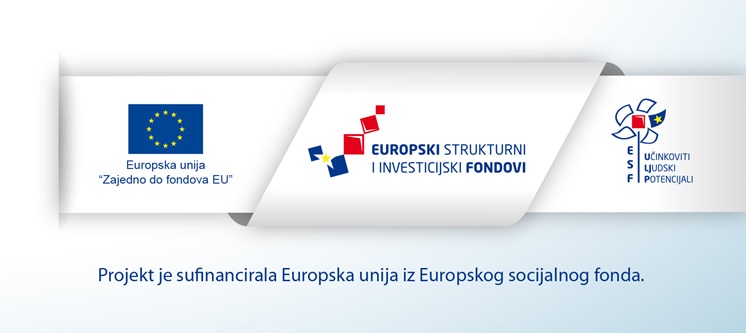 